СОГЛАСОВАНОПредседатель  методического совета Университета______________________С.В. ЗолотаревПротокол №______от «___»_____________2020 г.Председатель Первичной профсоюзнойорганизации студентов___________________А.С. БратковПротокол №______от «___»_____________2020 г.И.о. председателя Объединенного совета обучающихся_____________________И.С. КрайсманПротокол №______от «___»_____________2020 г.ПОЛОЖЕНИЕо порядке участия обучающихся ФГБОУ ВО РГАУ-МСХА имени К.А. Тимирязева в формировании содержания своего профессионального образования1. Общие положения1.1. Положение об участии обучающихся ФГБОУ ВО РГАУ-МСХА имени К.А. Тимирязева (далее  –  Университет) в формировании содержания своего профессионального образования (далее – Положение) разработано в  соответствии со следующими нормативными документами: Федеральный закон от 29 декабря 2012 г. № 273-ФЗ «Об образовании в Российской Федерации»; Приказ Минобрнауки России от 05.04.2017 № 301 «Об утверждении Порядка организации и осуществления образовательной деятельности по образовательным программам высшего образования – программам бакалавриата, программам специалитета, программам магистратуры»;Приказ Минобрнауки России от 19 ноября 2013 г. № 1259 «Об утверждении Порядка организации и осуществления образовательной деятельности по образовательным программам высшего образования – программам подготовки научно-педагогических кадров в аспирантуре (адъюнктуре)»; Устава и иных локальных нормативных актов Университета. 1.2. Положение определяет порядок и формы участия обучающихся в формировании содержания своего профессионального образования в процессе освоения основных профессиональных образовательных программ высшего образования (далее – ОПОП ВО), реализуемых Университетом.2. Права и обязанности обучающихся при формировании содержания своего профессионального образования2.1. Обучающиеся имеют право: 2.1.1. Участвовать в формировании вариативной части ОПОП ВО на этапе ее разработки через анкетирование обучающихся.2.1.2. Выбирать элективные курсы и факультативные дисциплины. 2.1.2. Участвовать в формировании индивидуальной образовательной траектории в соответствии с Положением об обучении по индивидуальному учебному плану, в том числе ускоренному обучению, в пределах осваиваемой образовательной программы по направлениям подготовки (специальностям) высшего образования, утвержденным приказом ректора Университета № 1844 от 01.09.2016 г. 2.1.3. Предлагать тематику курсовых и выпускных квалификационных работ. 2.1.4. Предлагать формы проведения аудиторных и внеаудиторных занятий, а также формы самостоятельной работы с учетом своих возможностей и способностей. 2.1.5. Помимо материалов, рекомендуемых Университетом к применению при изучении учебной дисциплины, использовать иные доступные материалы, отвечающие предъявляемым к обеспечению образовательного процесса требованиям. 2.1.6. Оценивать содержание, качество и организацию образовательного процесса, в том числе через анкетирование, выступления на заседаниях Совета обучающихся Университета, письменные обращения к администрации Университета и в установленном порядке через другие каналы обратной связи. 2.2. Для реализации права участвовать в формировании содержания своего профессионального образования обучающиеся обязаны: 3. Обязанности Университета по реализации права обучающихся на участие в формировании содержания своего профессионального образования Для участия обучающихся в формировании содержания своего профессионального образования Университет: 3.1. Обеспечивает информирование обучающихся, их родителей при зачислении в Университет о праве обучающихся участвовать в формировании содержания своего профессионального образования. Также организует разъяснительную работу с обучающимися по данному вопросу в период обучения. 3.2. Организует учет мнения Совета обучающихся, Профкома Университета о законности и целесообразности предложенных изменений и дополнений в содержание профессионального образования.  3.3. Осуществляет постоянный контроль за процессом внесения изменений в содержание профессионального образования обучающегося, а также за соблюдением ФГОС ВО. 4. ЗАКЛЮЧИТЕЛЬНЫЕ ПОЛОЖЕНИЯ 4.1. Настоящее положение вступает в силу с момента его утверждения ректором. 4.2. Дополнения и изменения в настоящее Положение вносятся в связи с изменением законодательства и утверждаются ректором после рассмотрения их ученым советом Университета.Лист согласования                    к  Положению о порядке участия обучающихся ФГБОУ ВО РГАУ-МСХА имени К.А. Тимирязева в формировании содержания своего профессионального образованияСогласовано: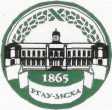 МИНИСТЕРСТВО СЕЛЬСКОГО ХОЗЯЙСТВА РОССИЙСКОЙ ФЕДЕРАЦИИФедеральное государственное Бюджетное образовательное учреждениевысшего образования«российский государственный аграрный университет –МСха имени К.А. Тимирязева»(ФГБОУ ВО ргау - МСХА имени К.А. Тимирязева)
 Принято Ученым советомФГБОУ ВО РГАУ-МСХАимени К.А. ТимирязеваПротокол № __________от «____» ______________ 2020 г.УТВЕРЖДАЮ Ректор ФГБОУ ВО РГАУ-МСХА имени К.А. Тимирязева______________В.И. Трухачев«___» ______________ 2020 г.Регистрационный№ ________И.о. проректора по учебно-методической и воспитательной работе       С.В. ЗолотаревИ.о. начальника правового управленияНачальник УМУПредседатель Объединенного совета обучающихсяИ.О.СтепанельА.В. ЕщинВ.С. Крайсман